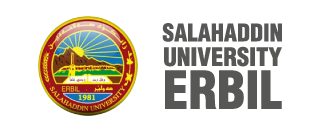 shawnam rashied jalal <shawnam.jalal@su.edu.krd>Reviewer Invitation for Employing Aluminum Matrix Composite for Stir Casting Process for Investigating the performance of AI-6061
1 messageAdvances in Materials & Processing Technologies <em@editorialmanager.com>Fri, Nov 25, 2022 at 8:26 PMReply-To: Advances in Materials & Processing Technologies <tmpt-peerreview@journals.tandf.co.uk>To: shawnam rashied jalal <shawnam.jalal@su.edu.krd>Reply-To: Advances in Materials & Processing Technologies <tmpt-peerreview@journals.tandf.co.uk>To: shawnam rashied jalal <shawnam.jalal@su.edu.krd>